 Apstiprinu
Daugavpils pilsētas  pašvaldības iestādes “ Komunālās saimniecības pārvalde” Nereglamentēto iepirkumu procedūru komisijas priekšsēdētājs Teodors Binders________personiskais paraksts___________2020.gada 14.maijāDaugavpils pilsētas pašvaldības iestāde „Komunālas saimniecības pārvalde”uzaicina potenciālos pretendentus uz līguma piešķiršanas tiesībām:Būvniecības dokumentācijas izstrāde „Lielā Stropu ezera pludmales pieejamības nodrošināšana personām ar kustības traucējumiem, Daugavpilī”ID Nr.DPPI KSP 2020/36NUzaicinājuma pamatojums: Publisko iepirkumu likuma 11.panta sestā daļa, ja  kopējā paredzamā līgumcena ir mazāka par 20 000 euro publiskiem būvdarbu līgumiem un mazāka par  10 000 euro publiskiem pakalpojumu līgumiem, tad pasūtītājs ir tiesīgs nepiemērot šo likumu. Sludinājums tiek publicēts pēc brīvprātības principa izpildot likuma “Par valsts un pašvaldību finanšu līdzekļu un mantas izšķērdēšanas novēršanu” prasības.Pasūtītājs: Paredzamā līgumcena: līdz EUR 3100.00 bez PVN 21%.Tehniskā specifikācija: (pielikums Nr.2).Līguma izpildes termiņš: 3/trīs/ mēneši  no līguma parakstīšanas dienas.Nosacījumi dalībai iepirkuma procedūrā:6.1.Pasūtītājs izslēdz pretendentu no dalības procedūrā jebkurā no šādiem gadījumiem:1) pasludināts pretendenta maksātnespējas process (izņemot gadījumu, kad maksātnespējas procesā tiek      piemērots uz parādnieka maksātspējas atjaunošanu vērsts pasākumu kopums), apturēta tā saimnieciskā     darbība vai pretendents  tiek likvidēts;2) pretendentam Latvijā vai valstī, kurā tas reģistrēts vai kurā atrodas tā pastāvīgā dzīvesvieta, ir nodokļu parādi, tajā skaitā valsts sociālās apdrošināšanas obligāto iemaksu parādi, kas kopsummā kādā no valstīm pārsniedz 150 euro.3) nav iesniegti kādi no 7.punktā pieprasītiem dokumentiem.Piedāvājumā jāiekļauj:Pretendenta pieteikums dalībai aptaujā, kas sagatavots atbilstoši 1. pielikumā norādītajai formai.7.2. Dokuments, tā kopija vai Uzņēmumu reģistra izziņa par Pretendenta likumiskā pārstāvja vai pilnvarotās personas pilnvarojumu  parakstīt iesniegto piedāvājumu un slēgt iepirkumu līgumu. Ja iepirkumu līgumu parakstīs cita persona, jāpievieno attiecīgs šīs personas pilnvarojums.7.3.Latvijas Republikas Uzņēmuma reģistra vai līdzvērtīgas iestādes citā valstī izsniegtas reģistrācijas apliecība vai izziņa, kas apliecina, ka Pretendents reģistrēts likumā noteiktajā kārtībā (kopija). Ja piedāvājumu iesniedz piegādātāju apvienība, tad visu uzrādīto apvienības dalībnieku komersanta reģistrācijas apliecību kopijas. Par Latvijā reģistrētu pretendentu informācijas tiks iegūta no Latvijas Republikas Uznēmumu reģistra.7.4.Pretendents ir reģistrēts Latvijas Republikas Būvkomersantu reģistrā Tehniskajā specifikācijā minēto darbu veikšanai saskaņā ar Būvniecības likuma noteikumiem un Ministru kabineta 2014.gada 25.februāra noteikumiem nr.116 „Būvkomersantu reģistrācijas noteikumi” vai līdzvērtīgā reģistrā ārvalstī, ja reģistrācija paredzēta. Par Latvijā reģistrētu pretendentu informācijas tiks iegūta no Būvniecības Informācijas Sistēmas (BIS).         7.5. Pretendentam (personu apvienībai) iepriekšējo trīs gadu laikā (2017. – 2019.gadā ieskaitot 2020.gada periodu) jābūt pieredzei iepirkuma priekšmetā un tehniskajā specifikācijā minēto darbu vai ekvivalentu darbu veikšanā. Lai apliecinātu pieredzi, tabulā norādīt informāciju par līgumiem, kas atbilst iepriekš minētajām prasībām: Pieredze apliecināma ar pabeigtiem objektiem uz piedāvājuma iesniegšanas brīdi. Ja piedāvājumu iesniedz personu apvienība, tad visu personas apvienības dalībnieku pieredze uzrādāma kopā.7.6.  Informācija par pretendenta, personu grupas dalībnieku, uzrādīto apakšuzņēmēju personālu, kurš paredzēts attiecīgo darbu veikšanai(pievienot speciālista spēkā esošu profesionālās kvalifikācijas apliecinoša  sertifikāta –kopiju):7.7. Pretendents var nodrošināt  ar atbildīgo vadītāju, kuram ir spēkā esošs būvprakses sertifikāts ēku konstrukciju projektēšanā (piestādot sertifikātu-kopijas).7.8. Pretendentam ir jānodrošina atbildīgā vadītāja profesionālās civiltiesiskās atbildības apdrošināšana saskaņā ar Ministru kabineta 2014.gada 19.augusta noteikumiem nr.502 “Noteikumi par būvspeciālistu un būvdarbu veicēju civiltiesiskās atbildības obligāto apdrošināšanu”.                7.9.Apliecinājums, ka Pretendentam ir pieejams personāls, instrumenti, iekārtas un tehniskais aprīkojums, kas pretendentam būs nepieciešams iepirkuma līguma izpildei atbilstoši visām tehniskās specifikācijās minētajām prasībām.       7.10. Finanšu piedāvājums, kas sagatavots atbilstoši  3. pielikumā norādītajai formai. Papildus „Finanšu piedāvājumam” piestādīt Tāmi, kas sagatavota ievērojot 2.pielikumu ″Tehniskā specifikācija″.8.Piedāvājums jāievieto slēgtā aploksnē vai cita veida necaurspīdīgā iepakojumā (kastē vai tml.) tā, lai tajā iekļautā informācija nebūtu redzama un pieejama līdz piedāvājumu atvēršanas brīdim. 8.1. Uz aploksnes (iepakojuma) jānorāda:8.1.1. Pretendenta nosaukums un adrese;8.1.2.Pasūtītāja nosaukums un adrese, Uzaicinājuma identifikācijas numurs ID Nr.DPPI KSP 2020/36N.       8.1.3.norāde „Neatvērt pirms piedāvājumu atvēršanas sanāksmes”.9.Piedāvājuma izvērtēšanas kritēriji – piedāvājums ar viszemāko cenu. Pasūtītājs no atbilstošajiem piedāvājumiem izvēlas piedāvājumu ar viszemāko cenu un attiecīgo Pretendentu atzīst par uzvarētāju. 10.Pasūtītājs 2 (divu) darbdienu laikā pēc lēmuma pieņemšanas ievieto lēmumu Daugavpils pašvaldības mājas lapā www.daugavpils.lv.11. Piedāvājums iesniedzams līdz 2020.gada 21.maijam plkst.11.00 pēc adreses Daugavpils pilsētas pašvaldības iestāde „Komunālās saimniecības pārvalde”, Saules ielā 5A, 223.kab. (pie juristes), Daugavpilī, LV-5401. Piedāvājums jāiesniedz slēgtā aploksnē ar norādi ”Piedāvājums Uzaicinājumam Nr.DPPI KSP 2020/36 N” un Pretendenta nosaukums vai elektroniski uz e-pastu arija.pupina@daugavpils.lv elektroniskajam piedāvājumam jābūt parakstītam ar drošu elektronisku parakstu kas satur laika zīmogu. Gadījumā, ja iesniegtais elektroniskais dokuments neatbildīs Elektronisko dokumentu likuma prasībām, tas netiks pieņemts, un tiks noraidīts.12.Pielikumi:Pielikums Nr.1. Pieteikums.Pielikums Nr.2. Tehniskā specifikācija.Pielikums Nr.3. Finanšu piedāvājuma veidne.1.pielikums PIETEIKUMS PAR PIEDALĪŠANOS APTAUJĀ                                                                                                  Daugavpils pilsētas pašvaldības iestādei „Komunālās saimniecības pārvalde”,                                                                                                                                                                                                                                                                                                                                                  Saules iela 5A, DaugavpilsPIETEIKUMS PAR PIEDALĪŠANOS APTAUJĀ Būvniecības dokumentācijas izstrāde „Lielā Stropu ezera pludmales pieejamības nodrošināšana personām ar kustības traucējumiem, Daugavpilī”ID Nr.DPPI KSP 2020/36NPretendents [pretendenta nosaukums], reģ. Nr. [reģistrācijas numurs], [adrese], tā [personas, kas paraksta, pilnvarojums, amats, vārds, uzvārds] personā, ar šā pieteikuma iesniegšanu: Piesakās piedalīties aptaujā; Apņemas ievērot aptaujas prasības; Apņemas (ja Pasūtītājs izvēlējies šo piedāvājumu) slēgt līgumu un izpildīt visus līguma pamatnosacījumus;Apliecina, ka ir iesniedzis tikai patiesu informāciju;* Pretendenta vai tā pilnvarotās personas vārds, uzvārds2.pielikums Tehniskā specifikācijaTehniskā specifikācijaBūvniecības dokumentācijas izstrāde„ Lielā Stropu ezera pludmales pieejamības nodrošināšana personām ar kustības traucējumiem, Daugavpilī” 1.Uzdevums: veikt būvniecības dokumentācijas izstrādi „Lielā Stropu ezera pludmales pieejamības nodrošināšana personām ar kustību traucejumiem, Daugavpilī” izstrādāšanu saskaņā ar p.3. „Projektēšanas uzdevums”. 2.Darba apjomi:Objekta izvietojuma shēma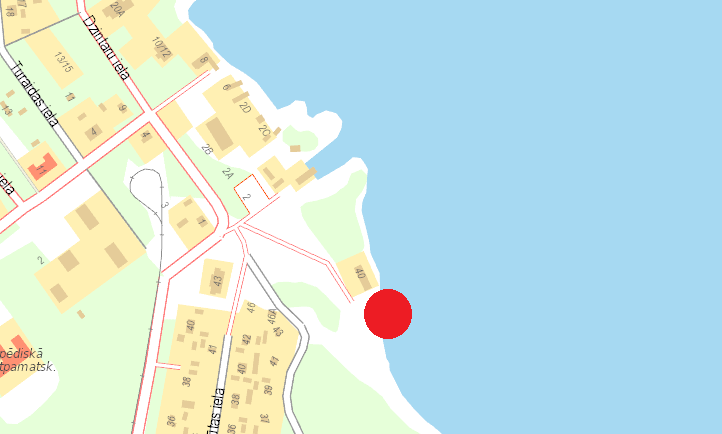 Piezīmes:Zonējums/robežas attiecās tikai un vienīgi uz pludmales labiekārtojumu. Inženierkomunikāciju projektēšana jāveic atbilstoši institūciju tehniskiem noteikumiem, TN noradītajās robežās.Skatīt kopā ar Tehnisko specifikāciju/Projektēšanas uzdevumu.Neuzskatīt šo shēmu par viennozīmīgi pareizo un galīgo.Būvprojektēšanas laikā precizēt visus tehniskus risinājumus, izejot no izpētes darbiem, risinājumus saskaņojot ar Pasūtītāju.3.Projektēšanas uzdevums:Sagatavoja: Daugavpils pilsētas pašvaldības iestādes “Komunālās saimniecības pārvalde” Komunālinženieris           		         		                                                 O.KrukovskisSaskaņoja:Daugavpils pilsētas pašvaldības iestādes “Komunālās saimniecības pārvalde” Tehniskās nodaļas vadītāja	           	                                                                         O.Grigorjeva3. pielikums FINANŠU PIEDĀVĀJUMSPiedāvājam veikt Būvniecības dokumentācijas izstrādi „Lielā Stropu ezera pludmales pieejamības nodrošināšana personām ar kustības traucējumiem, Daugavpilī” , saskaņā ar 2020.gada 14.maija uzaicinājuma nosacījumiem par piedāvājuma cenu: Mēs apliecinām piedāvājumā sniegto ziņu patiesumu un precizitāti.Ar šo mēs apstiprinām, ka esam iepazinušies ar uzaicinājuma  ID  Nr.DPPI KSP 2020/36N prasībām un tam pievienoto dokumentāciju, mēs garantējam sniegto ziņu patiesīgumu un precizitāti. Apņemamies (ja Pasūtītājs izvēlēsies šo piedāvājumu) slēgt iepirkuma līgumu un izpildīt visus līguma nosacījumus.Mēs piekrītam visām uzaicinājumā nolikumā izvirzītajām prasībām. Pasūtītāja nosaukumsDaugavpils pilsētas pašvaldības iestāde „Komunālās saimniecības pārvalde”Daugavpils pilsētas pašvaldības iestāde „Komunālās saimniecības pārvalde”AdreseSaules iela 5a, Daugavpils, LV-5401Saules iela 5a, Daugavpils, LV-5401Reģ.Nr.9000954785290009547852Kontaktpersona tehniskajos jautājumosKomunālinženieris Oļegs Krukovskis, tālrunis 65476482, mob.29555927, e-pasts: olegs.krukovskis@daugavpils.lvKomunālinženieris Oļegs Krukovskis, tālrunis 65476482, mob.29555927, e-pasts: olegs.krukovskis@daugavpils.lvKontaktpersona juridiskajos jautājumosJurists Ārija Pupiņa – tālrunis 65476474, mob.20026963, e-pasts arija.pupina@daugavpils.lvJurists Ārija Pupiņa – tālrunis 65476474, mob.20026963, e-pasts arija.pupina@daugavpils.lvFaksa Nr.----------------------------------Darba laiksPirmdienaNo 08.00 līdz 12.00 un no 13.00 līdz 18.00Darba laiksOtrdiena, Trešdiena, CeturtdienaNo 08.00 līdz 12.00 un no 13.00 līdz 17.00Darba laiksPiektdienaNo 08.00 līdz 12.00 un no 13.00 līdz 16.00N.p. k.Objekta nosaukums, adreseLīguma izpildes termiņšDarbu apraksts līgumā, kas raksturo prasīto pieredziPasūtītājs,  kontaktpersona,tālrunisLīgumcena (EUR, bez PVN)Speciālisti (norādīt piesaisti līgumā paredzamajiem darbiem)Vārds Uzvārdskvalifikācijas apliecinoši dokumenti  Pieredze objektos (gados)Darba vieta1.2. 3. (n)n+1PretendentsReģistrācijas Nr. Adrese:KontaktpersonaKontaktpersonas tālr./fakss, e-pastsBankas nosaukums, filiāleBankas kodsNorēķinu kontsVārds, uzvārds*AmatsParakstsDatumsZīmogsNr.p.k.Darbu nosaukumsMērvienībaDaudzums1.Topogrāfiska plāna uzmērīšana un saskaņošana likuma noteiktā kārtībāobjekts12Arhitektūras daļas izstrādāšana (ģenerālplāns, savietotais inženiertīklu plāns, teritorijas vertikālais plānojums, labiekārtojuma plāns, griezumi un tml.).objekts13.Inženierkomunikāciju aizsardzība vai pārbūve. objekts14.Inženierkomunikāciju izbūve (elektriskais pieslēgums)  (pēc nepieciešamības)objekts15.Ekonomiskā daļas izstrādāšana (darbu daudzumu kopsavilkums, izmaksu tāmes)objekts16.Dokumentācijas saskaņošana, pavairošanas izdevumi, transporta izdevumiobjekts11.BŪVPROJEKTA NOSAUKUMSLielā Stropu ezera pludmales pieejamības nodrošināšana personām ar kustību traucējumiem, DaugavpilīLielā Stropu ezera pludmales pieejamības nodrošināšana personām ar kustību traucējumiem, DaugavpilīLielā Stropu ezera pludmales pieejamības nodrošināšana personām ar kustību traucējumiem, DaugavpilīLielā Stropu ezera pludmales pieejamības nodrošināšana personām ar kustību traucējumiem, DaugavpilīLielā Stropu ezera pludmales pieejamības nodrošināšana personām ar kustību traucējumiem, DaugavpilīLielā Stropu ezera pludmales pieejamības nodrošināšana personām ar kustību traucējumiem, Daugavpilī2.BŪVPROJEKTS PA BŪVES KĀRTĀMJĀ (Gadījuma ja izstrādātā projekta realizācija pārsniedz ieplānotas finansējuma līdzekļus)JĀ (Gadījuma ja izstrādātā projekta realizācija pārsniedz ieplānotas finansējuma līdzekļus)JĀ (Gadījuma ja izstrādātā projekta realizācija pārsniedz ieplānotas finansējuma līdzekļus)JĀ (Gadījuma ja izstrādātā projekta realizācija pārsniedz ieplānotas finansējuma līdzekļus)JĀ (Gadījuma ja izstrādātā projekta realizācija pārsniedz ieplānotas finansējuma līdzekļus)JĀ (Gadījuma ja izstrādātā projekta realizācija pārsniedz ieplānotas finansējuma līdzekļus)3.OBJEKTA ADRESELielais Stropu ezers (ēkas Stropu iela 40 tuvumā), Daugavpilī, Zemesgabals ar kadastra apzīmējumu Nr:05000271202 05000470101Lielais Stropu ezers (ēkas Stropu iela 40 tuvumā), Daugavpilī, Zemesgabals ar kadastra apzīmējumu Nr:05000271202 05000470101Lielais Stropu ezers (ēkas Stropu iela 40 tuvumā), Daugavpilī, Zemesgabals ar kadastra apzīmējumu Nr:05000271202 05000470101Lielais Stropu ezers (ēkas Stropu iela 40 tuvumā), Daugavpilī, Zemesgabals ar kadastra apzīmējumu Nr:05000271202 05000470101Lielais Stropu ezers (ēkas Stropu iela 40 tuvumā), Daugavpilī, Zemesgabals ar kadastra apzīmējumu Nr:05000271202 05000470101Lielais Stropu ezers (ēkas Stropu iela 40 tuvumā), Daugavpilī, Zemesgabals ar kadastra apzīmējumu Nr:05000271202 050004701014.BŪVES VEIDSJAUNBŪVEATJAUNOŠANA PĀRBŪVERESTAURĀCIJA NOJAUKŠANACITS4.BŪVES VEIDSX5.BŪVES GRUPA I. grupa I. grupa I. grupa I. grupa I. grupa I. grupa6.PASŪTĪTĀJSDaugavpils pilsētas pašvaldības iestādes “Komunālas saimniecības pārvalde”, reģ. Nr.  90009547852, adrese: Saules iela 5A, Daugavpils, LV-5401, LatvijaDaugavpils pilsētas pašvaldības iestādes “Komunālas saimniecības pārvalde”, reģ. Nr.  90009547852, adrese: Saules iela 5A, Daugavpils, LV-5401, LatvijaDaugavpils pilsētas pašvaldības iestādes “Komunālas saimniecības pārvalde”, reģ. Nr.  90009547852, adrese: Saules iela 5A, Daugavpils, LV-5401, LatvijaDaugavpils pilsētas pašvaldības iestādes “Komunālas saimniecības pārvalde”, reģ. Nr.  90009547852, adrese: Saules iela 5A, Daugavpils, LV-5401, LatvijaDaugavpils pilsētas pašvaldības iestādes “Komunālas saimniecības pārvalde”, reģ. Nr.  90009547852, adrese: Saules iela 5A, Daugavpils, LV-5401, LatvijaDaugavpils pilsētas pašvaldības iestādes “Komunālas saimniecības pārvalde”, reģ. Nr.  90009547852, adrese: Saules iela 5A, Daugavpils, LV-5401, Latvija7.PASŪTĪTĀJA ATBILDĪGAISPĀRSTĀVISKrukovskis Oļegs, Daugavpils pilsētas pašvaldības iestādes “Komunālas saimniecības pārvalde” komunālinženieris  tālr. 65476482, olegs.krukovskis@daugavpils.lv Krukovskis Oļegs, Daugavpils pilsētas pašvaldības iestādes “Komunālas saimniecības pārvalde” komunālinženieris  tālr. 65476482, olegs.krukovskis@daugavpils.lv Krukovskis Oļegs, Daugavpils pilsētas pašvaldības iestādes “Komunālas saimniecības pārvalde” komunālinženieris  tālr. 65476482, olegs.krukovskis@daugavpils.lv Krukovskis Oļegs, Daugavpils pilsētas pašvaldības iestādes “Komunālas saimniecības pārvalde” komunālinženieris  tālr. 65476482, olegs.krukovskis@daugavpils.lv Krukovskis Oļegs, Daugavpils pilsētas pašvaldības iestādes “Komunālas saimniecības pārvalde” komunālinženieris  tālr. 65476482, olegs.krukovskis@daugavpils.lv Krukovskis Oļegs, Daugavpils pilsētas pašvaldības iestādes “Komunālas saimniecības pārvalde” komunālinženieris  tālr. 65476482, olegs.krukovskis@daugavpils.lv 8.BŪVPROJEKTĒŠANAS STADIJABūvniecības ieceres dokumentācija; Projekta dokumentācijaProjekta stadijā ir obligāti jākonsultējas ar pasūtītāja pārstāvjiem, Daugavpils pilsētas galveno arhitektu, galveno mākslinieku un ainavu arhitektu.Būvniecības ieceres dokumentācija; Projekta dokumentācijaProjekta stadijā ir obligāti jākonsultējas ar pasūtītāja pārstāvjiem, Daugavpils pilsētas galveno arhitektu, galveno mākslinieku un ainavu arhitektu.Būvniecības ieceres dokumentācija; Projekta dokumentācijaProjekta stadijā ir obligāti jākonsultējas ar pasūtītāja pārstāvjiem, Daugavpils pilsētas galveno arhitektu, galveno mākslinieku un ainavu arhitektu.Būvniecības ieceres dokumentācija; Projekta dokumentācijaProjekta stadijā ir obligāti jākonsultējas ar pasūtītāja pārstāvjiem, Daugavpils pilsētas galveno arhitektu, galveno mākslinieku un ainavu arhitektu.Būvniecības ieceres dokumentācija; Projekta dokumentācijaProjekta stadijā ir obligāti jākonsultējas ar pasūtītāja pārstāvjiem, Daugavpils pilsētas galveno arhitektu, galveno mākslinieku un ainavu arhitektu.Būvniecības ieceres dokumentācija; Projekta dokumentācijaProjekta stadijā ir obligāti jākonsultējas ar pasūtītāja pārstāvjiem, Daugavpils pilsētas galveno arhitektu, galveno mākslinieku un ainavu arhitektu.9.TIPVEIDA RISINĀJUMAPIELIETOJUMSNēNēNēNēNēNē10.INDIVIDUĀLĀ RISINĀJUMA IZSTRĀDĀŠANAJĀ  JĀ  JĀ  JĀ  JĀ  JĀ  11.PRASĪBAS  IZSTRĀDĀT:PRASĪBAS  IZSTRĀDĀT:PRASĪBAS  IZSTRĀDĀT:PRASĪBAS  IZSTRĀDĀT:PRASĪBAS  IZSTRĀDĀT:PRASĪBAS  IZSTRĀDĀT:PRASĪBAS  IZSTRĀDĀT:11.1.NORĀDĪJUMI PAR DARBA APJOMU Būvprojekta izstrādāt:Drošu risinājumu personu ar kustību traucējumiem nokļūšanai un izkļūšanai no ūdens saskaņā ar LBN 208-15 “Noteikumi par Latvijas būvnormatīvu LBN 208-15 "Publiskas būves";Konstrukcijas projektēšanu veikt ievērojot “Vides pieejamības vadlīnijas publiskajām būvēm un telpām un publiskajai ārtelpai;Nodrošināt konstrukcijai pretslīdes virsmu;Noejai paredzēt margas. Margām jābūt izveidotam tādā veidā lai droši turēties varētu arī ūdenī.Paredzēt speciālu ģērbtuvi cilvēkiem ar īpašām vajadzībām (ar kustību traucējumiem), tai skaitā  riteņkrēslā. Konstrukcijas materiāliem jāatbilst lietošanas mērķim, jābūt izturīgiem pret laika apstākļiem un citiem ietekmes faktoriem.Konstrukcijai jāpiemīt pretvandalisma risinājumi. Ja konstrukcija ir noņemama ziemas periodam, tad tai jābūt pietiekoši vieglai un transformējamai. Būvprojekta izstrādāt:Drošu risinājumu personu ar kustību traucējumiem nokļūšanai un izkļūšanai no ūdens saskaņā ar LBN 208-15 “Noteikumi par Latvijas būvnormatīvu LBN 208-15 "Publiskas būves";Konstrukcijas projektēšanu veikt ievērojot “Vides pieejamības vadlīnijas publiskajām būvēm un telpām un publiskajai ārtelpai;Nodrošināt konstrukcijai pretslīdes virsmu;Noejai paredzēt margas. Margām jābūt izveidotam tādā veidā lai droši turēties varētu arī ūdenī.Paredzēt speciālu ģērbtuvi cilvēkiem ar īpašām vajadzībām (ar kustību traucējumiem), tai skaitā  riteņkrēslā. Konstrukcijas materiāliem jāatbilst lietošanas mērķim, jābūt izturīgiem pret laika apstākļiem un citiem ietekmes faktoriem.Konstrukcijai jāpiemīt pretvandalisma risinājumi. Ja konstrukcija ir noņemama ziemas periodam, tad tai jābūt pietiekoši vieglai un transformējamai. Būvprojekta izstrādāt:Drošu risinājumu personu ar kustību traucējumiem nokļūšanai un izkļūšanai no ūdens saskaņā ar LBN 208-15 “Noteikumi par Latvijas būvnormatīvu LBN 208-15 "Publiskas būves";Konstrukcijas projektēšanu veikt ievērojot “Vides pieejamības vadlīnijas publiskajām būvēm un telpām un publiskajai ārtelpai;Nodrošināt konstrukcijai pretslīdes virsmu;Noejai paredzēt margas. Margām jābūt izveidotam tādā veidā lai droši turēties varētu arī ūdenī.Paredzēt speciālu ģērbtuvi cilvēkiem ar īpašām vajadzībām (ar kustību traucējumiem), tai skaitā  riteņkrēslā. Konstrukcijas materiāliem jāatbilst lietošanas mērķim, jābūt izturīgiem pret laika apstākļiem un citiem ietekmes faktoriem.Konstrukcijai jāpiemīt pretvandalisma risinājumi. Ja konstrukcija ir noņemama ziemas periodam, tad tai jābūt pietiekoši vieglai un transformējamai. Būvprojekta izstrādāt:Drošu risinājumu personu ar kustību traucējumiem nokļūšanai un izkļūšanai no ūdens saskaņā ar LBN 208-15 “Noteikumi par Latvijas būvnormatīvu LBN 208-15 "Publiskas būves";Konstrukcijas projektēšanu veikt ievērojot “Vides pieejamības vadlīnijas publiskajām būvēm un telpām un publiskajai ārtelpai;Nodrošināt konstrukcijai pretslīdes virsmu;Noejai paredzēt margas. Margām jābūt izveidotam tādā veidā lai droši turēties varētu arī ūdenī.Paredzēt speciālu ģērbtuvi cilvēkiem ar īpašām vajadzībām (ar kustību traucējumiem), tai skaitā  riteņkrēslā. Konstrukcijas materiāliem jāatbilst lietošanas mērķim, jābūt izturīgiem pret laika apstākļiem un citiem ietekmes faktoriem.Konstrukcijai jāpiemīt pretvandalisma risinājumi. Ja konstrukcija ir noņemama ziemas periodam, tad tai jābūt pietiekoši vieglai un transformējamai. Būvprojekta izstrādāt:Drošu risinājumu personu ar kustību traucējumiem nokļūšanai un izkļūšanai no ūdens saskaņā ar LBN 208-15 “Noteikumi par Latvijas būvnormatīvu LBN 208-15 "Publiskas būves";Konstrukcijas projektēšanu veikt ievērojot “Vides pieejamības vadlīnijas publiskajām būvēm un telpām un publiskajai ārtelpai;Nodrošināt konstrukcijai pretslīdes virsmu;Noejai paredzēt margas. Margām jābūt izveidotam tādā veidā lai droši turēties varētu arī ūdenī.Paredzēt speciālu ģērbtuvi cilvēkiem ar īpašām vajadzībām (ar kustību traucējumiem), tai skaitā  riteņkrēslā. Konstrukcijas materiāliem jāatbilst lietošanas mērķim, jābūt izturīgiem pret laika apstākļiem un citiem ietekmes faktoriem.Konstrukcijai jāpiemīt pretvandalisma risinājumi. Ja konstrukcija ir noņemama ziemas periodam, tad tai jābūt pietiekoši vieglai un transformējamai. Būvprojekta izstrādāt:Drošu risinājumu personu ar kustību traucējumiem nokļūšanai un izkļūšanai no ūdens saskaņā ar LBN 208-15 “Noteikumi par Latvijas būvnormatīvu LBN 208-15 "Publiskas būves";Konstrukcijas projektēšanu veikt ievērojot “Vides pieejamības vadlīnijas publiskajām būvēm un telpām un publiskajai ārtelpai;Nodrošināt konstrukcijai pretslīdes virsmu;Noejai paredzēt margas. Margām jābūt izveidotam tādā veidā lai droši turēties varētu arī ūdenī.Paredzēt speciālu ģērbtuvi cilvēkiem ar īpašām vajadzībām (ar kustību traucējumiem), tai skaitā  riteņkrēslā. Konstrukcijas materiāliem jāatbilst lietošanas mērķim, jābūt izturīgiem pret laika apstākļiem un citiem ietekmes faktoriem.Konstrukcijai jāpiemīt pretvandalisma risinājumi. Ja konstrukcija ir noņemama ziemas periodam, tad tai jābūt pietiekoši vieglai un transformējamai. 11.2.PIRMS BŪVPROJEKTA DARBUS, SAGATAVOT IZEJMATERIĀLUSProjektētājs sagatavo topogrāfiju, teritorijas labiekārtošanas pārbūves projekta nodrošināšanai.Citi iespējamie izpētes darbi pēc nepieciešamības.Projektētājs sagatavo topogrāfiju, teritorijas labiekārtošanas pārbūves projekta nodrošināšanai.Citi iespējamie izpētes darbi pēc nepieciešamības.Projektētājs sagatavo topogrāfiju, teritorijas labiekārtošanas pārbūves projekta nodrošināšanai.Citi iespējamie izpētes darbi pēc nepieciešamības.Projektētājs sagatavo topogrāfiju, teritorijas labiekārtošanas pārbūves projekta nodrošināšanai.Citi iespējamie izpētes darbi pēc nepieciešamības.Projektētājs sagatavo topogrāfiju, teritorijas labiekārtošanas pārbūves projekta nodrošināšanai.Citi iespējamie izpētes darbi pēc nepieciešamības.Projektētājs sagatavo topogrāfiju, teritorijas labiekārtošanas pārbūves projekta nodrošināšanai.Citi iespējamie izpētes darbi pēc nepieciešamības.11.3.MAKETU, MODELI, ĪPAŠU  GRAFIKUJā, izstrādāt vizualizāciju uz esošas situācijas fotofiksācijas.Jā, izstrādāt vizualizāciju uz esošas situācijas fotofiksācijas.Jā, izstrādāt vizualizāciju uz esošas situācijas fotofiksācijas.Jā, izstrādāt vizualizāciju uz esošas situācijas fotofiksācijas.Jā, izstrādāt vizualizāciju uz esošas situācijas fotofiksācijas.Jā, izstrādāt vizualizāciju uz esošas situācijas fotofiksācijas.12.BŪVPROJEKTAM NEPIECIEŠAMIE DOKUMENTI UN IZEJMATERIĀLI:BŪVPROJEKTAM NEPIECIEŠAMIE DOKUMENTI UN IZEJMATERIĀLI:BŪVPROJEKTAM NEPIECIEŠAMIE DOKUMENTI UN IZEJMATERIĀLI:BŪVPROJEKTAM NEPIECIEŠAMIE DOKUMENTI UN IZEJMATERIĀLI:BŪVPROJEKTAM NEPIECIEŠAMIE DOKUMENTI UN IZEJMATERIĀLI:BŪVPROJEKTAM NEPIECIEŠAMIE DOKUMENTI UN IZEJMATERIĀLI:BŪVPROJEKTAM NEPIECIEŠAMIE DOKUMENTI UN IZEJMATERIĀLI:12.1.ZEMES GABALA DOKUMENTISagatavo pasūtītājsSagatavo pasūtītājsSagatavo pasūtītājsSagatavo pasūtītājsSagatavo pasūtītājsSagatavo pasūtītājs12.2.ZEMES GABALA TOPOGRĀFISKAIS PLĀNSSagatavo projektētājsSagatavo projektētājsSagatavo projektētājsSagatavo projektētājsSagatavo projektētājsSagatavo projektētājs12.3.SITUĀCIJAS PLĀNSSagatavo projektētājsSagatavo projektētājsSagatavo projektētājsSagatavo projektētājsSagatavo projektētājsSagatavo projektētājs12.4.BŪVPROJEKTA SASKAŅOŠANAAr pasūtītāju, Personu ar invaliditāti sabiedrisko organizāciju padomi, tehnisko noteikumu un nosacījumu izsniedzējiem, Daugavpils pilsētas domes Pilsētplānošanas un būvniecības departamentu, ja tiek skartas viņu intereses u.c. iesaistītajām institūcijām veic projektētājs. Ar pasūtītāju, Personu ar invaliditāti sabiedrisko organizāciju padomi, tehnisko noteikumu un nosacījumu izsniedzējiem, Daugavpils pilsētas domes Pilsētplānošanas un būvniecības departamentu, ja tiek skartas viņu intereses u.c. iesaistītajām institūcijām veic projektētājs. Ar pasūtītāju, Personu ar invaliditāti sabiedrisko organizāciju padomi, tehnisko noteikumu un nosacījumu izsniedzējiem, Daugavpils pilsētas domes Pilsētplānošanas un būvniecības departamentu, ja tiek skartas viņu intereses u.c. iesaistītajām institūcijām veic projektētājs. Ar pasūtītāju, Personu ar invaliditāti sabiedrisko organizāciju padomi, tehnisko noteikumu un nosacījumu izsniedzējiem, Daugavpils pilsētas domes Pilsētplānošanas un būvniecības departamentu, ja tiek skartas viņu intereses u.c. iesaistītajām institūcijām veic projektētājs. Ar pasūtītāju, Personu ar invaliditāti sabiedrisko organizāciju padomi, tehnisko noteikumu un nosacījumu izsniedzējiem, Daugavpils pilsētas domes Pilsētplānošanas un būvniecības departamentu, ja tiek skartas viņu intereses u.c. iesaistītajām institūcijām veic projektētājs. Ar pasūtītāju, Personu ar invaliditāti sabiedrisko organizāciju padomi, tehnisko noteikumu un nosacījumu izsniedzējiem, Daugavpils pilsētas domes Pilsētplānošanas un būvniecības departamentu, ja tiek skartas viņu intereses u.c. iesaistītajām institūcijām veic projektētājs. 12.5.BŪVPROJEKTA EKSEMPLĀRU SKAITSDokumentācija: 2 ORIĢINĀLI papīra veidā + 1 DIGITĀLĀ VEIDĀ (PDF un DWG)Dokumentācija: 2 ORIĢINĀLI papīra veidā + 1 DIGITĀLĀ VEIDĀ (PDF un DWG)Dokumentācija: 2 ORIĢINĀLI papīra veidā + 1 DIGITĀLĀ VEIDĀ (PDF un DWG)Dokumentācija: 2 ORIĢINĀLI papīra veidā + 1 DIGITĀLĀ VEIDĀ (PDF un DWG)Dokumentācija: 2 ORIĢINĀLI papīra veidā + 1 DIGITĀLĀ VEIDĀ (PDF un DWG)Dokumentācija: 2 ORIĢINĀLI papīra veidā + 1 DIGITĀLĀ VEIDĀ (PDF un DWG)13.TEHNISKIE VAI ĪPAŠIE NOTEIKUMI UN TO IZDEVĒJU SASKAŅOJUMI :TEHNISKIE VAI ĪPAŠIE NOTEIKUMI UN TO IZDEVĒJU SASKAŅOJUMI :TEHNISKIE VAI ĪPAŠIE NOTEIKUMI UN TO IZDEVĒJU SASKAŅOJUMI :TEHNISKIE VAI ĪPAŠIE NOTEIKUMI UN TO IZDEVĒJU SASKAŅOJUMI :TEHNISKIE VAI ĪPAŠIE NOTEIKUMI UN TO IZDEVĒJU SASKAŅOJUMI :TEHNISKIE VAI ĪPAŠIE NOTEIKUMI UN TO IZDEVĒJU SASKAŅOJUMI :TEHNISKIE VAI ĪPAŠIE NOTEIKUMI UN TO IZDEVĒJU SASKAŅOJUMI :13.1.TEHNISKIE NOTEIKUMISagatavo/saskaņo projektētājs nepieciešamajā apjomāSagatavo/saskaņo projektētājs nepieciešamajā apjomāSagatavo/saskaņo projektētājs nepieciešamajā apjomāSagatavo/saskaņo projektētājs nepieciešamajā apjomāSagatavo/saskaņo projektētājs nepieciešamajā apjomāSagatavo/saskaņo projektētājs nepieciešamajā apjomā14.ĪPAŠIE NOSACĪJUMIĪPAŠIE NOSACĪJUMIĪPAŠIE NOSACĪJUMIĪPAŠIE NOSACĪJUMIĪPAŠIE NOSACĪJUMIĪPAŠIE NOSACĪJUMIĪPAŠIE NOSACĪJUMIProjektētājs noskaidro visas juridiskās un fiziskās personas, kuru intereses skars tehniskie risinājumi.Projektētājs noskaidro visas juridiskās un fiziskās personas, kuru intereses skars tehniskie risinājumi.Projektētājs noskaidro visas juridiskās un fiziskās personas, kuru intereses skars tehniskie risinājumi.Projektētājs noskaidro visas juridiskās un fiziskās personas, kuru intereses skars tehniskie risinājumi.Projektētājs noskaidro visas juridiskās un fiziskās personas, kuru intereses skars tehniskie risinājumi.Projektētājs noskaidro visas juridiskās un fiziskās personas, kuru intereses skars tehniskie risinājumi.Projektētājs noskaidro visas juridiskās un fiziskās personas, kuru intereses skars tehniskie risinājumi.Projektētājs noskaidro visas juridiskās un fiziskās personas, kuru intereses skars tehniskie risinājumi.Ievērot Aizsargjoslu likuma, Daugavpils teritorijas plānojuma teritorijas izmantošanas un apbūves noteikumu.Ievērot Aizsargjoslu likuma, Daugavpils teritorijas plānojuma teritorijas izmantošanas un apbūves noteikumu.Ievērot Aizsargjoslu likuma, Daugavpils teritorijas plānojuma teritorijas izmantošanas un apbūves noteikumu.Ievērot Aizsargjoslu likuma, Daugavpils teritorijas plānojuma teritorijas izmantošanas un apbūves noteikumu.Ievērot Aizsargjoslu likuma, Daugavpils teritorijas plānojuma teritorijas izmantošanas un apbūves noteikumu.Ievērot Aizsargjoslu likuma, Daugavpils teritorijas plānojuma teritorijas izmantošanas un apbūves noteikumu.Ievērot Aizsargjoslu likuma, Daugavpils teritorijas plānojuma teritorijas izmantošanas un apbūves noteikumu.Ievērot Aizsargjoslu likuma, Daugavpils teritorijas plānojuma teritorijas izmantošanas un apbūves noteikumu.1. vispārīgā daļa:1.1. projektēšanas uzsākšanai nepieciešamie dokumenti;1.2. zemes gabala inženierizpētes dokumenti;1.3. skaidrojošs apraksts;1.4. tehniskie vai īpašie noteikumi;1.5. atļaujas un saskaņojumi;1.6. vispārīgo rādītāju lapa;1.7. projekta ģenerālplāns atbilstošā vizuāli uztveramā formā (M 1:250; M 1:500; M 1:1000) uz topogrāfiskā plāna;1. vispārīgā daļa:1.1. projektēšanas uzsākšanai nepieciešamie dokumenti;1.2. zemes gabala inženierizpētes dokumenti;1.3. skaidrojošs apraksts;1.4. tehniskie vai īpašie noteikumi;1.5. atļaujas un saskaņojumi;1.6. vispārīgo rādītāju lapa;1.7. projekta ģenerālplāns atbilstošā vizuāli uztveramā formā (M 1:250; M 1:500; M 1:1000) uz topogrāfiskā plāna;1. vispārīgā daļa:1.1. projektēšanas uzsākšanai nepieciešamie dokumenti;1.2. zemes gabala inženierizpētes dokumenti;1.3. skaidrojošs apraksts;1.4. tehniskie vai īpašie noteikumi;1.5. atļaujas un saskaņojumi;1.6. vispārīgo rādītāju lapa;1.7. projekta ģenerālplāns atbilstošā vizuāli uztveramā formā (M 1:250; M 1:500; M 1:1000) uz topogrāfiskā plāna;1. vispārīgā daļa:1.1. projektēšanas uzsākšanai nepieciešamie dokumenti;1.2. zemes gabala inženierizpētes dokumenti;1.3. skaidrojošs apraksts;1.4. tehniskie vai īpašie noteikumi;1.5. atļaujas un saskaņojumi;1.6. vispārīgo rādītāju lapa;1.7. projekta ģenerālplāns atbilstošā vizuāli uztveramā formā (M 1:250; M 1:500; M 1:1000) uz topogrāfiskā plāna;1. vispārīgā daļa:1.1. projektēšanas uzsākšanai nepieciešamie dokumenti;1.2. zemes gabala inženierizpētes dokumenti;1.3. skaidrojošs apraksts;1.4. tehniskie vai īpašie noteikumi;1.5. atļaujas un saskaņojumi;1.6. vispārīgo rādītāju lapa;1.7. projekta ģenerālplāns atbilstošā vizuāli uztveramā formā (M 1:250; M 1:500; M 1:1000) uz topogrāfiskā plāna;1. vispārīgā daļa:1.1. projektēšanas uzsākšanai nepieciešamie dokumenti;1.2. zemes gabala inženierizpētes dokumenti;1.3. skaidrojošs apraksts;1.4. tehniskie vai īpašie noteikumi;1.5. atļaujas un saskaņojumi;1.6. vispārīgo rādītāju lapa;1.7. projekta ģenerālplāns atbilstošā vizuāli uztveramā formā (M 1:250; M 1:500; M 1:1000) uz topogrāfiskā plāna;1. vispārīgā daļa:1.1. projektēšanas uzsākšanai nepieciešamie dokumenti;1.2. zemes gabala inženierizpētes dokumenti;1.3. skaidrojošs apraksts;1.4. tehniskie vai īpašie noteikumi;1.5. atļaujas un saskaņojumi;1.6. vispārīgo rādītāju lapa;1.7. projekta ģenerālplāns atbilstošā vizuāli uztveramā formā (M 1:250; M 1:500; M 1:1000) uz topogrāfiskā plāna;1. vispārīgā daļa:1.1. projektēšanas uzsākšanai nepieciešamie dokumenti;1.2. zemes gabala inženierizpētes dokumenti;1.3. skaidrojošs apraksts;1.4. tehniskie vai īpašie noteikumi;1.5. atļaujas un saskaņojumi;1.6. vispārīgo rādītāju lapa;1.7. projekta ģenerālplāns atbilstošā vizuāli uztveramā formā (M 1:250; M 1:500; M 1:1000) uz topogrāfiskā plāna;2. arhitektūras daļa:2.1. grafiskie dokumenti ar inženierbūves vizuālo risinājumu un augstuma atzīmēm;2.2. raksturīgie griezumi ar augstuma atzīmēm;2.3. būvizstrādājumu specifikācijas;2. arhitektūras daļa:2.1. grafiskie dokumenti ar inženierbūves vizuālo risinājumu un augstuma atzīmēm;2.2. raksturīgie griezumi ar augstuma atzīmēm;2.3. būvizstrādājumu specifikācijas;2. arhitektūras daļa:2.1. grafiskie dokumenti ar inženierbūves vizuālo risinājumu un augstuma atzīmēm;2.2. raksturīgie griezumi ar augstuma atzīmēm;2.3. būvizstrādājumu specifikācijas;2. arhitektūras daļa:2.1. grafiskie dokumenti ar inženierbūves vizuālo risinājumu un augstuma atzīmēm;2.2. raksturīgie griezumi ar augstuma atzīmēm;2.3. būvizstrādājumu specifikācijas;2. arhitektūras daļa:2.1. grafiskie dokumenti ar inženierbūves vizuālo risinājumu un augstuma atzīmēm;2.2. raksturīgie griezumi ar augstuma atzīmēm;2.3. būvizstrādājumu specifikācijas;2. arhitektūras daļa:2.1. grafiskie dokumenti ar inženierbūves vizuālo risinājumu un augstuma atzīmēm;2.2. raksturīgie griezumi ar augstuma atzīmēm;2.3. būvizstrādājumu specifikācijas;2. arhitektūras daļa:2.1. grafiskie dokumenti ar inženierbūves vizuālo risinājumu un augstuma atzīmēm;2.2. raksturīgie griezumi ar augstuma atzīmēm;2.3. būvizstrādājumu specifikācijas;2. arhitektūras daļa:2.1. grafiskie dokumenti ar inženierbūves vizuālo risinājumu un augstuma atzīmēm;2.2. raksturīgie griezumi ar augstuma atzīmēm;2.3. būvizstrādājumu specifikācijas;3. būvkonstrukciju daļa:3.1. tehniskās shēmas, konstrukciju plāni, griezumi, mezgli;3.2. būvizstrādājumu uzstādīšanas un nostiprināšanas zīmējumi un apraksti;3.3. būvizstrādājumu specifikācijas;3.4. vides aizsardzības pasākumi;3. būvkonstrukciju daļa:3.1. tehniskās shēmas, konstrukciju plāni, griezumi, mezgli;3.2. būvizstrādājumu uzstādīšanas un nostiprināšanas zīmējumi un apraksti;3.3. būvizstrādājumu specifikācijas;3.4. vides aizsardzības pasākumi;3. būvkonstrukciju daļa:3.1. tehniskās shēmas, konstrukciju plāni, griezumi, mezgli;3.2. būvizstrādājumu uzstādīšanas un nostiprināšanas zīmējumi un apraksti;3.3. būvizstrādājumu specifikācijas;3.4. vides aizsardzības pasākumi;3. būvkonstrukciju daļa:3.1. tehniskās shēmas, konstrukciju plāni, griezumi, mezgli;3.2. būvizstrādājumu uzstādīšanas un nostiprināšanas zīmējumi un apraksti;3.3. būvizstrādājumu specifikācijas;3.4. vides aizsardzības pasākumi;3. būvkonstrukciju daļa:3.1. tehniskās shēmas, konstrukciju plāni, griezumi, mezgli;3.2. būvizstrādājumu uzstādīšanas un nostiprināšanas zīmējumi un apraksti;3.3. būvizstrādājumu specifikācijas;3.4. vides aizsardzības pasākumi;3. būvkonstrukciju daļa:3.1. tehniskās shēmas, konstrukciju plāni, griezumi, mezgli;3.2. būvizstrādājumu uzstādīšanas un nostiprināšanas zīmējumi un apraksti;3.3. būvizstrādājumu specifikācijas;3.4. vides aizsardzības pasākumi;3. būvkonstrukciju daļa:3.1. tehniskās shēmas, konstrukciju plāni, griezumi, mezgli;3.2. būvizstrādājumu uzstādīšanas un nostiprināšanas zīmējumi un apraksti;3.3. būvizstrādājumu specifikācijas;3.4. vides aizsardzības pasākumi;3. būvkonstrukciju daļa:3.1. tehniskās shēmas, konstrukciju plāni, griezumi, mezgli;3.2. būvizstrādājumu uzstādīšanas un nostiprināšanas zīmējumi un apraksti;3.3. būvizstrādājumu specifikācijas;3.4. vides aizsardzības pasākumi;4.  inženierrisinājumu daļas:4.1. risinājumi, pieslēguma shēmas, griezumi un aprēķini;4.2. būvizstrādājumu specifikācijas;4.3. vides aizsardzības pasākumi;4.  inženierrisinājumu daļas:4.1. risinājumi, pieslēguma shēmas, griezumi un aprēķini;4.2. būvizstrādājumu specifikācijas;4.3. vides aizsardzības pasākumi;4.  inženierrisinājumu daļas:4.1. risinājumi, pieslēguma shēmas, griezumi un aprēķini;4.2. būvizstrādājumu specifikācijas;4.3. vides aizsardzības pasākumi;4.  inženierrisinājumu daļas:4.1. risinājumi, pieslēguma shēmas, griezumi un aprēķini;4.2. būvizstrādājumu specifikācijas;4.3. vides aizsardzības pasākumi;4.  inženierrisinājumu daļas:4.1. risinājumi, pieslēguma shēmas, griezumi un aprēķini;4.2. būvizstrādājumu specifikācijas;4.3. vides aizsardzības pasākumi;4.  inženierrisinājumu daļas:4.1. risinājumi, pieslēguma shēmas, griezumi un aprēķini;4.2. būvizstrādājumu specifikācijas;4.3. vides aizsardzības pasākumi;4.  inženierrisinājumu daļas:4.1. risinājumi, pieslēguma shēmas, griezumi un aprēķini;4.2. būvizstrādājumu specifikācijas;4.3. vides aizsardzības pasākumi;4.  inženierrisinājumu daļas:4.1. risinājumi, pieslēguma shēmas, griezumi un aprēķini;4.2. būvizstrādājumu specifikācijas;4.3. vides aizsardzības pasākumi;5. darbu organizēšanas projekts.5. darbu organizēšanas projekts.5. darbu organizēšanas projekts.5. darbu organizēšanas projekts.5. darbu organizēšanas projekts.5. darbu organizēšanas projekts.5. darbu organizēšanas projekts.5. darbu organizēšanas projekts.6.Ekonomiskā daļa:6.1. iekārtu, konstrukciju un būvizstrādājumu kopsavilkums;6.2. būvdarbu apjomu saraksts;6.3. izmaksu aprēķins (tāme).Sastādīt izmaksu aprēķinus atbilstoši “Noteikumi par Latvijas būvnormatīvu LBN 501-17 "Būvizmaksu noteikšanas kārtība".6.Ekonomiskā daļa:6.1. iekārtu, konstrukciju un būvizstrādājumu kopsavilkums;6.2. būvdarbu apjomu saraksts;6.3. izmaksu aprēķins (tāme).Sastādīt izmaksu aprēķinus atbilstoši “Noteikumi par Latvijas būvnormatīvu LBN 501-17 "Būvizmaksu noteikšanas kārtība".6.Ekonomiskā daļa:6.1. iekārtu, konstrukciju un būvizstrādājumu kopsavilkums;6.2. būvdarbu apjomu saraksts;6.3. izmaksu aprēķins (tāme).Sastādīt izmaksu aprēķinus atbilstoši “Noteikumi par Latvijas būvnormatīvu LBN 501-17 "Būvizmaksu noteikšanas kārtība".6.Ekonomiskā daļa:6.1. iekārtu, konstrukciju un būvizstrādājumu kopsavilkums;6.2. būvdarbu apjomu saraksts;6.3. izmaksu aprēķins (tāme).Sastādīt izmaksu aprēķinus atbilstoši “Noteikumi par Latvijas būvnormatīvu LBN 501-17 "Būvizmaksu noteikšanas kārtība".6.Ekonomiskā daļa:6.1. iekārtu, konstrukciju un būvizstrādājumu kopsavilkums;6.2. būvdarbu apjomu saraksts;6.3. izmaksu aprēķins (tāme).Sastādīt izmaksu aprēķinus atbilstoši “Noteikumi par Latvijas būvnormatīvu LBN 501-17 "Būvizmaksu noteikšanas kārtība".6.Ekonomiskā daļa:6.1. iekārtu, konstrukciju un būvizstrādājumu kopsavilkums;6.2. būvdarbu apjomu saraksts;6.3. izmaksu aprēķins (tāme).Sastādīt izmaksu aprēķinus atbilstoši “Noteikumi par Latvijas būvnormatīvu LBN 501-17 "Būvizmaksu noteikšanas kārtība".6.Ekonomiskā daļa:6.1. iekārtu, konstrukciju un būvizstrādājumu kopsavilkums;6.2. būvdarbu apjomu saraksts;6.3. izmaksu aprēķins (tāme).Sastādīt izmaksu aprēķinus atbilstoši “Noteikumi par Latvijas būvnormatīvu LBN 501-17 "Būvizmaksu noteikšanas kārtība".6.Ekonomiskā daļa:6.1. iekārtu, konstrukciju un būvizstrādājumu kopsavilkums;6.2. būvdarbu apjomu saraksts;6.3. izmaksu aprēķins (tāme).Sastādīt izmaksu aprēķinus atbilstoši “Noteikumi par Latvijas būvnormatīvu LBN 501-17 "Būvizmaksu noteikšanas kārtība".Galīgo lēmumu par izvēlētiem risinājumiem pieņem Pasūtītājs.Galīgo lēmumu par izvēlētiem risinājumiem pieņem Pasūtītājs.Galīgo lēmumu par izvēlētiem risinājumiem pieņem Pasūtītājs.Galīgo lēmumu par izvēlētiem risinājumiem pieņem Pasūtītājs.Galīgo lēmumu par izvēlētiem risinājumiem pieņem Pasūtītājs.Galīgo lēmumu par izvēlētiem risinājumiem pieņem Pasūtītājs.Galīgo lēmumu par izvēlētiem risinājumiem pieņem Pasūtītājs.Galīgo lēmumu par izvēlētiem risinājumiem pieņem Pasūtītājs.Šajā Tehniskajā specifikācijā nenorādītie tehniskie nosacījumi neatbrīvo Projekta autoru no atbildības par pareizu aprēķinu veikšanu, būvkonstrukciju, iekārtu, sistēmu veidu un tipu atbilstošu izvēli un ieprojektēšanu. Šajā Tehniskajā specifikācijā nenorādītie tehniskie nosacījumi neatbrīvo Projekta autoru no atbildības par pareizu aprēķinu veikšanu, būvkonstrukciju, iekārtu, sistēmu veidu un tipu atbilstošu izvēli un ieprojektēšanu. Šajā Tehniskajā specifikācijā nenorādītie tehniskie nosacījumi neatbrīvo Projekta autoru no atbildības par pareizu aprēķinu veikšanu, būvkonstrukciju, iekārtu, sistēmu veidu un tipu atbilstošu izvēli un ieprojektēšanu. Šajā Tehniskajā specifikācijā nenorādītie tehniskie nosacījumi neatbrīvo Projekta autoru no atbildības par pareizu aprēķinu veikšanu, būvkonstrukciju, iekārtu, sistēmu veidu un tipu atbilstošu izvēli un ieprojektēšanu. Šajā Tehniskajā specifikācijā nenorādītie tehniskie nosacījumi neatbrīvo Projekta autoru no atbildības par pareizu aprēķinu veikšanu, būvkonstrukciju, iekārtu, sistēmu veidu un tipu atbilstošu izvēli un ieprojektēšanu. Šajā Tehniskajā specifikācijā nenorādītie tehniskie nosacījumi neatbrīvo Projekta autoru no atbildības par pareizu aprēķinu veikšanu, būvkonstrukciju, iekārtu, sistēmu veidu un tipu atbilstošu izvēli un ieprojektēšanu. Šajā Tehniskajā specifikācijā nenorādītie tehniskie nosacījumi neatbrīvo Projekta autoru no atbildības par pareizu aprēķinu veikšanu, būvkonstrukciju, iekārtu, sistēmu veidu un tipu atbilstošu izvēli un ieprojektēšanu. Šajā Tehniskajā specifikācijā nenorādītie tehniskie nosacījumi neatbrīvo Projekta autoru no atbildības par pareizu aprēķinu veikšanu, būvkonstrukciju, iekārtu, sistēmu veidu un tipu atbilstošu izvēli un ieprojektēšanu. Izpildītājam ir pienākums veikt digitālu būvniecības procesa dokumentācijas apriti Būvniecības informācijas sistēmā (BIS).Izpildītājam ir pienākums veikt digitālu būvniecības procesa dokumentācijas apriti Būvniecības informācijas sistēmā (BIS).Izpildītājam ir pienākums veikt digitālu būvniecības procesa dokumentācijas apriti Būvniecības informācijas sistēmā (BIS).Izpildītājam ir pienākums veikt digitālu būvniecības procesa dokumentācijas apriti Būvniecības informācijas sistēmā (BIS).Izpildītājam ir pienākums veikt digitālu būvniecības procesa dokumentācijas apriti Būvniecības informācijas sistēmā (BIS).Izpildītājam ir pienākums veikt digitālu būvniecības procesa dokumentācijas apriti Būvniecības informācijas sistēmā (BIS).Izpildītājam ir pienākums veikt digitālu būvniecības procesa dokumentācijas apriti Būvniecības informācijas sistēmā (BIS).Izpildītājam ir pienākums veikt digitālu būvniecības procesa dokumentācijas apriti Būvniecības informācijas sistēmā (BIS).16. IZSTRĀDES TERMIŅI:16. IZSTRĀDES TERMIŅI:16. IZSTRĀDES TERMIŅI:16. IZSTRĀDES TERMIŅI:16. IZSTRĀDES TERMIŅI:16. IZSTRĀDES TERMIŅI:16. IZSTRĀDES TERMIŅI:16. IZSTRĀDES TERMIŅI:Projekta dokumentācijas iesniegšanas termiņš: trīs mēneši no līguma noslēgšanas dienas.Projekta dokumentācijas iesniegšanas termiņš: trīs mēneši no līguma noslēgšanas dienas.Projekta dokumentācijas iesniegšanas termiņš: trīs mēneši no līguma noslēgšanas dienas.Projekta dokumentācijas iesniegšanas termiņš: trīs mēneši no līguma noslēgšanas dienas.Projekta dokumentācijas iesniegšanas termiņš: trīs mēneši no līguma noslēgšanas dienas.Projekta dokumentācijas iesniegšanas termiņš: trīs mēneši no līguma noslēgšanas dienas.Projekta dokumentācijas iesniegšanas termiņš: trīs mēneši no līguma noslēgšanas dienas.Projekta dokumentācijas iesniegšanas termiņš: trīs mēneši no līguma noslēgšanas dienas.Kam:Daugavpils pilsētas pašvaldības iestādei „Komunālās saimniecības pārvalde”, Saules ielā 5A, Daugavpils, LV-5401, LatvijaPretendents vai piegādātāju apvienība:Adrese:Kontaktpersona, tās tālrunis, fakss un e-pasts:Datums:Pretendents vai piegādātāju apvienība Bankas rekvizīti:Cena EUR bez PVN (cipariem un vārdiem)Pretendenta pārstāvis:                 (amats, paraksts, vārds, uzvārds, zīmogs)